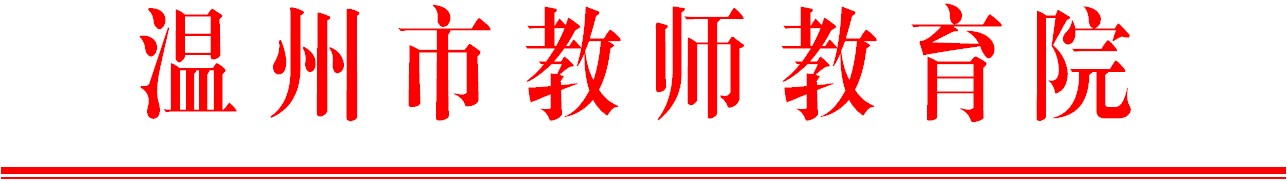 温师函〔2017〕123 号关于举办温州市高中信息技术Python教学技能提升中级培训班的通知各有关单位：根据温州市教师教育院2017年教师自主选课培训项目计划安排，决定举办温州市高中信息技术Python教学技能提升中级培训项目。现将有关事项通知如下：一、培训对象温州市Python教学技能提升中级培训班学员（名单见附件）。二、培训内容基于Python的数据库与数据结构、大数据编程实践及新课标解读等。三、培训安排混合式培训，共5天。线上培训，11月15日至24日，折算3天。线下集训，11月14日与25日两天，地点：温州市第二十二中学(鹿城区涂田路18号)。请学员于上午9∶30前报到。联系人：夏正仁，联系电话：88135683。四、培训经费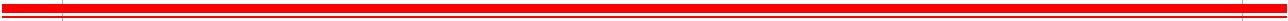 1．培训费：线下收费180元/人/天（含餐费），线上收费120元/人/天，交通费学员回所在单位报销。2．缴费方式：带本人公务卡或者个人银行卡缴费。 3．报到时，请学员提供所在单位全称及税号。请学校通知学员，按时参加培训。附件：市高中信息技术Python教学技能提升中级培训班学员名单温州市教师教育院   2017年10月20日抄送：各县（市、区）教师培训机构温州市教师教育院办公室                 2017年10月20日印发附件：市高中信息技术Python教学技能提升中级培训班学员名单林赛雅	浙江省温州中学舒春平	浙江省温州中学谢作如	浙江省温州中学周礼毅   温州市第八高级中学叶小玉	温州市第二十二中学詹双红	温州市第二外国语孙朝敢	温州第二职业中等专业学校余之江	温州华侨职业中等专业学校戴瑞册	温州华侨职业中等专业学校朱  昉	温州华侨职业中等专业学校陈怡怡	温州华侨职业中等专业学校江佩佩      温州市九山学校方晨艳	温州市第五十八中学应艳梦	温州市第五十八中学叶晓洁	温州市第五十八中学王  辉	温州市第十五中学周宗胜	温州市沙城高级中学董丹丹	温州市瓯海区三溪中学李曙强	浙江省乐清中学郑海芳	乐清市柳市中学陈  洁	乐清市虹桥中学分校李海容	浙江省瑞安中学金万莲	瑞安市第八中学白希秋	瑞安市瑞祥高级中学毕慧敏	瑞安市龙翔高级中学蓝雁芬	瑞安市龙翔高级中学黄  胜	瑞安市龙翔高级中学应根球	永嘉县教师发展中心王朋飞	永嘉县教师发展中心潘忠相	永嘉中学吴楠增	永嘉县罗浮中学汪建芬	永嘉县罗浮中学赖央丽	永嘉县罗浮中学徐笑微	永嘉县上塘中学王俊策	永嘉县上塘中学陈仁义	永嘉县上塘中学陈忠文	永嘉县第二高级中学林舒叶	温州翔宇中学王  涛	温州翔宇中学刘  芳	文成县第二高级中学程  曦	文成县第二高级中学罗建秋	文成县第二高级中学林可可	平阳县育秀中学温飞雪	平阳县育秀中学王  烨	苍南县灵溪第二高级中学苏永亮	苍南县马站高级中学陈祖新	苍南县马站高级中学杨崇游	苍南县金乡卫城中学